Colegio Isabel Riquelme       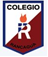 U.T.P.GUÍA DIGITAL N°2TAREAASIGNATURA: ARTES VISUALESCURSO: 3 AÑO BDOCENTE: Enrique Cerón SEMANA: 6 al 10  abrilOBJETIVOSDE LA CLASE: Dibujar 3 fenómenos naturales ACTIVIDAD: La propuesta de arte para hoy consiste en el desafío que representes a través de una obra artística 3 fenómenos de la naturaleza que atraigan tu atención Debes dividir la hoja de block en 3 sectores similares y en cada una dibujar un fenómeno natural, en total en la hoja de block debes dibujar 3 fenómenos naturales Una vez finalizado los dibujos sobre fenómenos naturales y en la que has utilizado toda tu creatividad y esfuerzo personal selecciona algún tipo de lápices para colorear, a tu gusto personal Cuida al pintar respetar contorno de figuras y respetar el fondo de tu obraRecuerda cuidar el orden y limpieza en tu obra Si te cansas durante estas actividades puedes hacer un intervalo o pequeño recreo de 30 min y después continuar Estoy seguro te va a quedar muy bien dado el esfuerzo y dedicación con la cual trabajas Una vez finalizada tu obra por favor toma una foto al trabajo y envíalo al correo de tu profesor jefe, gracias por tu esfuerzo.SOLUCIONARIO OAT: El objetivo a trabajar hoy día tiene que ver con el demostrar disposición a expresar artísticamente las propias ideas y sentimientos de los alumnos y alumnas, de tal forma de desarrollar la creatividad y la expresión personal.Te felicito por tu dedicación, creatividad y esfuerzo personal 